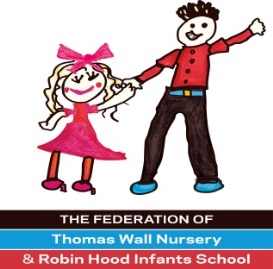 Teacher for September 2023Suitable for ECT's or experienced teachersSalary: Main Scale (Outer London Allowance)We are looking for an inspiring and enthusiastic teacher to teach an Infant class. Our Federation contains a maintained nursery school with four part-time classes and a three-form entry Infants school. We are a happy school, we aim high and ensure our children leave us with lasting memories.For further details or an informal chat please contact the school office at office@robinhoodinfants.org.uk and a member of the Senior Leadership team will contact you.You can visit our website to find out about our schools at: www.twn-rhi.org.ukClosing date for applications:  Monday 12th June 2023 at midday or earlier for enough suitable candidates.Short listing date: Monday 12th June 2023Interview during week commencing 12th June. We reserve the right to close early if we receive enough suitable candidates.The Federation of Thomas Wall Nursery and Robin Hood Infants School takes notice of and adheres to all national and local policies and guidance in regard to Safeguarding Children and Young People.The successful candidate needs to:  Be passionate about quality teaching and learningHave an outstanding record in Performance Management or ITT with successful experience of raising achievement     Be reflective, creative and innovativeHave excellent interpersonal skills – a ‘can-do’ attitudeWe can offer you:Dedicated, hardworking teachers and support staffA caring and supportive teamSupport with continued professional development Enthusiastic, well behaved children with outstanding attainmentGenerous PPA time